*В КРАЮ№10 (1673) четверг, 9 марта 2023 г.Газета г. Кедрового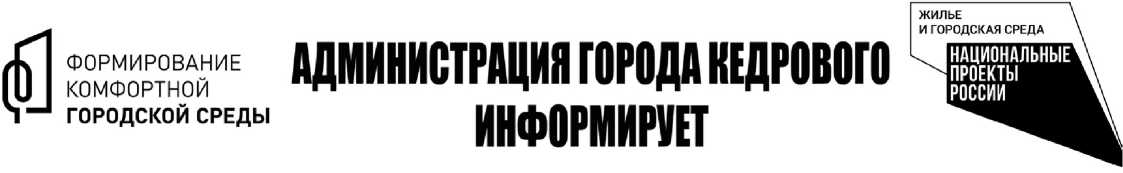 Проект "Формирование комфортной городской среды" - это часть национального проекта "Жильё и городская среда". С 2017 года проект реализуется по всей России.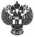 МИНСТРОЙ РОССИИ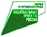 Основная задача проекта - дать новый виток развитию муниципалитетов на всей территории нашей страны.Мероприятия по реализации федерального проекта позволят улучшить качество городской среды к 2030 году в полтора раза. В рамках федерального проекта благоустраиваются общественные территории, парки, набережные, а также реализуются проекты Всероссийского конкурса лучших проектов создания комфортной городской среды. Для жителей муниципальных образований создан механизм вовлечения, благодаря которому каждый гражданин страны старше 14 лет может принимать участие в решении вопросов развития городской среды.Ежегодно в рамках нацпроекта выделяются региональные субсидии, которые потом распределяются между муниципальными образованиями. В Томской области мероприятия проекта реализуются во всех 20 муниципальных образованиях. В этом году в Томской области планируется благоустроить 50 общественных территорий.На территории города Кедрового планируется благоустройство общественнойФОРМИРОВАНИЕ
КОМФОРТНОЙ
ГОРОДСКОЙ СРЕДЫ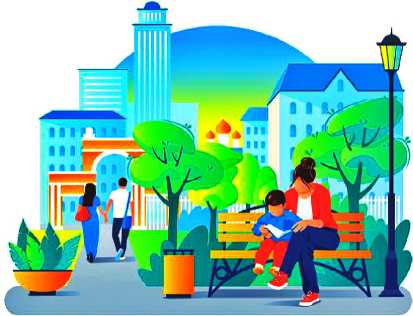 территории в 1 микрорайоне "Центр 1.0" (зона №3), расположенной на месте бывшего промышленного магазина, слева от магазина"Престиж".Администрация города КедровогоИНФОРМАЦИЯ ДЛЯ ГРАЖДАН, ВЫЕЗЖАЮЩИХ ИЗ РАЙОНОВ КРАЙНЕГО СЕВЕРА И ПPИPАВНЕННЫХ К НИМ МЕСТНОСТЕЙАдминистрация города Кедрового напоминает о сроках подачи гражданами Российской Федерации заявления, в период с 11 января 2023 года по 30 июня 2023 года, о праве на получение жилищной субсидии в 2024 году, которая подтверждается выдачей государственного жилищного сертификата, в соответствии с Федеральным законом от 25.10.2020 № 125-ФЗ "О жилищных субсидиях гражданам, выезжающим из районов Крайнего Севера и приравненных к ним местностей".Кроме того, следует не забывать, что законодательством Российской Федерации установлена обязанность заявителя о подаче заявления в следующих случаях:-постановки на учет граждан, имеющих право на получение социальной субсидии для приобретения жилья;-включения в состав участников основного мероприятия;-смерти гражданина, состоявшего на учете в качестве имеющего право на получение жилищной субсидии, право на ее получение (с учетом даты постановки на учет такого гражданина и очередности предоставления жилищной субсидии) сохраняется за членами его семьи. В этом случае получателем жилищной субсидии является один из членов семьи такого гражданина, действующий на основании нотариально заверенной доверенности, выданной ему другими совершеннолетними членами семьи;-изменения состава семьи;-изменения в документах (смена фамилии и т.д., заменапаспортов заявителя и членов его семьи, участвующих в программе);-перевода из одной категории граждан в другую (назначении пенсии, присвоении группы инвалидности, отметим, что состоять в категории "Инвалиды" имеют право граждане с установленной 1 и 2 группой инвалидности, а также инвалиды с детства, родившиеся в районах Крайнего Севера и приравненных к ним местностях или за пределами указанных районов и местностей (в случае, если на дату их рождения местом жительства их матерей являлись районы Крайнего Севера и приравненные к ним местности) не позднее 1 января 1992 года и прожившие в районах Крайнего Севера и приравненных к ним местностях не менее пятнадцати календарных лет);-снятия с регистрационного учета.По всем возникающим вопросам, связанным с реализацией государственной программы по переселению граждан из районов Крайнего Севера и приравненных к ним местностей, обращаться в Администрацию муниципального образования "Город Кедровый" по телефону 8(38250) 35-430, а также в приемные дни и часы в кабинет № 7 согласно графика приема граждан по вопросам выезда из районов Крайнего Севера и приравненных к ним местностей.Администрация города Кедрового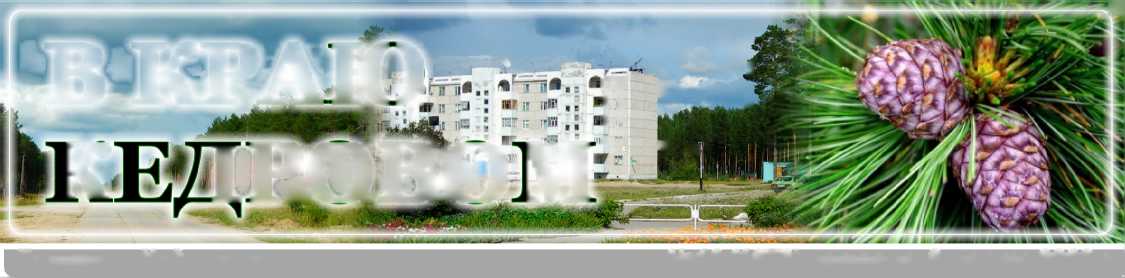 2В КРАЮ КЕДРОВОМ№10 (1673) 9 марта 2023 г.ПОБЕДАВ КОНКУРСНОМ ОТБОРЕ ПРОЕКТОВ, ПРЕДЛОЖЕННЫХ НЕПОСРЕДСТВЕННО НАСЕЛЕНИЕМ
МУНИЦИПАЛЬНЫХ ОБРАЗОВАНИЙ ТОМСКОЙ ОБЛАСТИ, В РАМКАХ РЕАЛИЗАЦИИ ПРОЕКТА
"ИНИЦИАТИВНОЕ БЮДЖЕТИРОВАНИЕ".10 февраля 2023 года состоялось заседание конкурсной комиссии по отбору инициативных проектов, выдвигаемых муниципальными образованиями Томской области для получения из областного бюджета субсидий на их финансовую поддержку.Напомним, что в 2023 году на конкурс "Инициативное бюджетирование" от городского округа "Город Кедровый" были поданы следующие проекты:- Капитальный ремонт автомобильной дороги п. Останино, подъезд к п. Останино (освещение и ремонт дороги от остановки п. Останино до въезда в с. Пудино);- Обустройство мест (площадок) ТКО в п. Калининск Томской области (ул. 40 лет Победы, 9; ул. 40 лет Победы, 21; ул. Молодежная,2; ул. Молодежная, 16; ул. Молодежная, 19; ул. Речная, 2).На конкурс муниципалитеты Томской области представили 109 заявок от 60 поселений 15 муниципальных районов и от двух городских округов Томской области.Все проекты городского округа "Город Кедровый" признаны победителями. Таким образом, конкурсной комиссией одобрено выделение бюджету города Кедрового субсидии из областного бюджета на реализацию заявленных проектов на общую сумму 1 237 724,13 рублей при обязательном соблюдении условия о подтверждения софинансирования со стороны населения в сумме 161 600,00 рублей.Финансирование проектов запланировано в следующем объеме:Сбор денежных средств с населения осуществляют члены инициативных групп, выбранных на собраниях населения. При сборе денежных средств с населения информация о пожертвовании вносится в специальную ведомость с указанием ФИО человека, даты и суммы пожертвования. При внесении денежных средств человек ставит собственноручную подпись в ведомости. Все ведомости пронумерованы, заверены подписью и печатью Администрации города Кедрового.Желающие сдать деньги на реализацию проектов могут обратиться к членам инициативной группы, в отдел по труду и социальной политике (каб. 9 Администрации города Кедрового) или внести денежные средства на единый счет бюджета с указанием целевого назначения платежа с помощью сервиса "Сбербанк онлайн" - Платежи и переводы - Перевод организацииНомер счета 03100643000000016500Единый казначейский счет (ЕКС) 40102810245370000058ИНН 7023000560Получатель: УФК по Томской области (Администрация города Кедрового, л/с 04653005800)БИК 016902004 Отделение Томск Банка России//УФК по Томской области г.ТомскНазначение платежа (обязательно указать название выбранного проекта):- благотворительное пожертвование на реализацию проекта 	 (название) в рамках "Инициативногобюджетирования"ОКТМО: 69707000КБК 901 117 15 020 04 0005 150 (п.Калининск)КБК 901 117 15 020 04 0004 150 (п.Останино)Денежные средства необходимо собрать до 10 марта 2023 года, поэтому убедительно просим всех жителей муниципального образования "Город Кедровый" не оставаться равнодушными и внести свой посильный вклад в реализацию данных проектов.Обращаем ваше внимание, что если уровень софинансирования от населения по какому-либо проекту не будет фактически подтвержден, то данный проект реализовываться на территории не будет и собранные средства будут возращены населению.Напомним, что за пять лет по "Инициативному бюджетированию" были успешно реализованы проекты: «Благоустройство центральной площади с. Пудино (1 и 2 этапы)", "Установка дополнительного освещения во 2 мкр. г. Кедрового", "Устройство тротуара в 1 микрорайоне г. Кедрового", Обустройство дороги на переезде через р. Коньга (1 этап и 2 этап), "Ремонт дороги на ул. Северной с. Пудино", "Устройство тротуара в 1 микрорайоне г. Кедрового (от д.№11, 2 мкр. до школы г. Кедрового)", "Благоустройство территории, 636615, Томская область, г. Кедровый, 1 и 2 микрорайоны. Ремонт внутриквартальных проездов".Давайте не будем упускать шанс улучшить свою жизнь и найдем в себе силы пожертвовать на благоустройство нашего муниципального образования любую сумму, исходя из своих финансовых возможностей!По всем возникающим вопросам обращаться к главному специалисту отдела по труду и социальной политике Администрации города Кедрового Узварик Валентине Петровне по тел. 35-531.Администрация города Кедрового№10 (1673) 9 марта 2023 г.В КРАЮ КЕДРОВОМ3ГРАФИКПРОВЕДЕНИЯ ПРИЕМА ГРАЖДАН В МЕСТНОЙ ОБЩЕСТВЕННОЙ ПРИЕМНОЙМЕСТНОГО ОТДЕЛЕНИЯ Г. КЕДРОВОГО ВСЕРОССИЙСКОЙ ПОЛИТИЧЕСКОЙ ПАРТИИ "ЕДИНАЯ РОССИЯ"
НА МАРТ 2023 ГОДАРуководитель Местной общественной приемнойМестного отделения г. Кедрового Партии "ЕДИНАЯ РОССИЯ" А.Н. МУРЗИНАМОБИЛЬНОЕ ПРИЛОЖЕНИЕ"МЧС РОССИИ"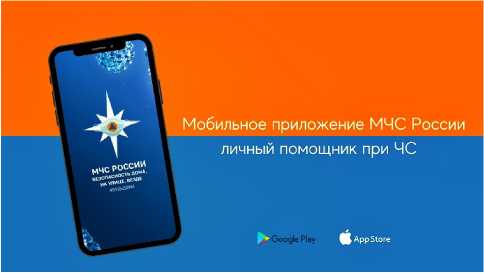 Специалистами Информационно-
аналитического центра МЧС России
разработано и выпущено приложение
для мобильных устройств. Данное
приложение предлагает пользователям
мобильный доступ к информации о
деятельности МЧС России. Это создано
в целях своевременного
информирования о неблагоприятных и
опасных метеорологических явлениях.
В приложении можно ознакомиться с
правилами поведения населения причрезвычайных ситуациях, правилами оказания первой медицинской помощи, отправить вызов или смс-сообщение в Систему-112 и многое другое. Приложение поможет сориентироваться и мгновенно найти информацию о действиях при чрезвычайной ситуации и будет полезно как в быту, так и на отдыхе. В приложении пользователю доступен вызов службы спасения, а также определение геолокации, которой он может поделиться в случае необходимости. Для получения более подробной информации пользователь всегда сможет оперативно перейти на страницу официального интернет- портала МЧС России. Приложение включает в себя не только рубрики с полезной информацией, но и интерактивы. Так, в разделе "Что делать?" пользователю доступен порядок действий и правила поведения в экстренной ситуации с голосовым помощником. Раздел "МЧС рекомендует" - это хранилище знаний о безопасности, рассказывающий о причинах возникновения ЧС и их предупреждении. В "Первой помощи" содержатся сведения о действиях при оказании первой помощи пострадавшему до прибытия медиков. "Карта рисков" содержит ежедневный оперативный прогноз о возможных угрозах природного характера.Разделы "Проверь свою готовность"
и "Проверь свои знания" носят
интерактивный характер и содержат
чек-листы по проверке личной
готовности и готовности жилища к
возможным ЧС, а также различные
тесты, позволяющие проверить
знания о действиях при ЧС.Полезная информация, рубрики
и интерактивы - все о безопасности
теперь в одном приложении в
вашем смартфоне.Совершенствуя степень своей открытости для населения, МЧС России предусмотрело функцию "мобильная приемная" - теперь граждане могут направить официальное обращение в ведомство и задать вопрос Министру с помощью своего мобильного телефона или планшетного компьютера. Также приложение содержит в себе необходимую информацию о предоставляемых МЧС России государственных услугах.Вся информация обновляется автоматически при наличии доступа к сети Интернет.Мобильное приложение по безопасности "МЧС России", разработанное специалистами МЧС России, доступно для бесплатного скачивания в онлайн-магазинах Google Play, App Store и успешно работает на операционных системах мобильных устройств iOS и Android.Главное управление МЧС России по Томской области рекомендует жителям региона установить приложение по безопасности "МЧС России".Отдел ГО, ЧС и обеспечения Администрации города Кедрового4В КРАЮ КЕДРОВОМ№10 (1673) 9 марта 2023 г.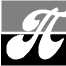 ОНEДEЁbНИК13 МАРТА105.00 Доброе утро 12+
09.00, 13.00, 16.00,
19.00, 03.00 Новости
09.05 АнтиФейк 16+
09.40 Жить здорово! 16+Т/с "ПО ЗАКОНАМ ВОЕННО-
ГО ВРЕМЕНИ" 12+По законам военного време-
ни 12+14.45, 17.05, 19.15 Информацион-
ный канал 16+Мужское / Женское 16+
21.00 ВремяТ/с "РАНЕВСКАЯ" 12+22.40 Большая игра 16+На Футболе с Денисом Ка-
занским 18+00.15, 00.55, 01.35, 02.15, 03.05,03.45, 04.20 Подкаст.Лаб 16+РОССИЯ 105.00, 09.30 Утро России 12+09.00, 14.30, 21.05 Местное время. Вести-Томск09.55 О самом главном 12+11.00, 14.00, 16.00, 20.00 Вести17.30 60 минут 12+Кто против? 12+Малахов 16+Т/с "АКУШЕРКА. НОВЫЕ СЕРИИ" 16+Вечер с Владимиром Соловьёвым 12+02.05 Т/с "ДУЭТ ПО ПРАВУ" 12+03.55 Т/с "ЛИЧНОЕ ДЕЛО" 12+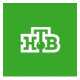 04.55 Т/с "МОСКВА. ТРИ
ВОКЗАЛА" 16+06.30 Утро. Самое луч-
шее 16+08.00, 10.00, 13.00, 16.00, 19.00,Сегодня08.25, 10.35 Т/с "МОРСКИЕ ДЬЯ-ВОЛЫ. ОСОБОЕ ЗАДАНИЕ" 16+Чрезвычайное происше-
ствие 16+14.00 Место встречи 16+За гранью 16+ДНК 16+20.00 Х/ф "АУТСАЙДЕР" 16+
22.00, 00.00 Х/ф "НЕВСКИЙ. ТЕНЬАРХИТЕКТОРА" 16+00.40 Т/с "ОБЪЯВЛЕН В РОЗЫСК"
16+04.35 Их нравы 0+А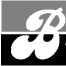 ТОРНИК14 МАРТ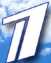 05.00 Доброе утро 12+
09.00, 13.00, 16.00,
19.00, 03.00 Новости
09.05 АнтиФейк 16+
09.40 Жить здорово! 16+13.20, 17.05, 19.15 Инфор-
мационный канал 16+Мужское / Женское 16+
21.00 ВремяТ/с "РАНЕВСКАЯ" 12+Большая игра 16+13 - 19МАРТА00.35, 01.15, 01.55, 03.20,03.55 Подкаст.Лаб 16+02.35, 03.05 Подкаст.Лаб 18+РОССИЯ 105.00, 09.30 Утро России 12+09.00, 14.30, 21.05 Местное время. Вести-Томск09.55 О самом главном 12+11.00, 14.00, 16.00, 20.00 Вести17.30 60 минут 12+Кто против? 12+Малахов 16+Т/с "АКУШЕРКА. НОВЫЕ СЕРИИ" 16+Вечер с Владимиром Соловьёвым 12+02.05 Т/с "ДУЭТ ПО ПРАВУ" 12+03.55 Т/с "ЛИЧНОЕ ДЕЛО" 12+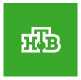 04.55 Т/с "МОСКВА. ТРИ
ВОКЗАЛА" 16+06.30 Утро. Самое луч-
шее 16+08.00, 10.00, 13.00, 16.00, 19.00,Сегодня08.25, 10.35 Т/с "МОРСКИЕ ДЬЯ-ВОЛЫ. ОСОБОЕ ЗАДАНИЕ" 16+Чрезвычайное происше-
ствие 16+14.00 Место встречи 16+За гранью 16+ДНК 16+20.00 Х/ф "АУТСАЙДЕР" 16+22.00, 00.00 Х/ф "НЕВСКИЙ. ТЕНЬАРХИТЕКТОРА" 16+00.40 Т/с "ОБЪЯВЛЕН В РОЗЫСК"
16+04.35 Их нравы 0+15 МАРТА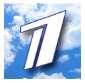 05.00 Доброе утро 12+
09.00, 13.00, 16.00,
19.00, 03.00 Новости
09.05 АнтиФейк 16+09.40 Жить здорово! 16+13.20, 17.05, 19.15 Инфор-
мационный канал 16+Мужское / Женское 16+
21.00 ВремяТ/с "РАНЕВСКАЯ" 12+Большая игра 16+00.35, 01.15, 01.55, 02.35,
03.05, 03.20, 03.55 Подкаст.Лаб 16+РОССИЯ 105.00, 09.30 Утро России 12+09.00, 14.30, 21.05 Местное время. Вести-Томск09.55 О самом главном 12+11.00, 14.00, 16.00, 20.00 Вести17.30 60 минут 12+Кто против? 12+Малахов 16+Т/с "АКУШЕРКА. НОВЫЕ СЕРИИ" 16+Вечер с Владимиром Соловьёвым 12+02.05 Т/с "ДУЭТ ПО ПРАВУ" 12+03.55 Т/с "ЛИЧНОЕ ДЕЛО" 12+ятница04.55 Т/с "МОСКВА. ТРИ
ВОКЗАЛА" 16+06.30 Утро. Самое луч-
шее 16+08.00, 10.00, 13.00, 16.00, 19.00,Сегодня08.25, 10.35 Т/с "МОРСКИЕ ДЬЯ-ВОЛЫ. ОСОБОЕ ЗАДАНИЕ" 16+Чрезвычайное происше-
ствие 16+14.00 Место встречи 16+За гранью 16+ДНК 16+20.00 Х/ф "АУТСАЙДЕР" 16+
22.00, 00.00 Х/ф "НЕВСКИЙ. ТЕНЬАРХИТЕКТОРА" 16+00.40 Т/с "ОБЪЯВЛЕН В РОЗЫСК"16+ЕЗА16 МАРТ05.00 Доброе утро 12+
09.00, 13.00, 16.00,
19.00, 03.00 Новости
09.05 АнтиФейк 16+
09.40 Жить здорово! 16+13.20, 17.05, 19.15 Инфор-
мационный канал 16+Мужское / Женское 16+
21.00 ВремяТ/с "РАНЕВСКАЯ" 12+Большая игра 16+00.35, 01.15, 01.55, 02.35,
03.05, 03.20, 03.55 Подкаст.Лаб 16+РОССИЯ 105.00, 09.30 Утро России 12+09.00, 14.30, 21.05 Местное время. Вести-Томск09.55 О самом главном 12+11.00, 14.00, 16.00, 20.00 Вести17.30 60 минут 12+Кто против? 12+Малахов 16+Т/с "АКУШЕРКА. НОВЫЕ СЕРИИ" 16+Вечер с Владимиром Соловьёвым 12+02.05 Т/с "ДУЭТ ПО ПРАВУ" 12+03.55 Т/с "ЛИЧНОЕ ДЕЛО" 12+04.55 Т/с "МОСКВА. ТРИ
ВОКЗАЛА" 16+06.30 Утро. Самое луч-
шее 16+08.00, 10.00, 13.00, 16.00, 19.00,Сегодня08.25, 10.35 Т/с "МОРСКИЕ ДЬЯ-ВОЛЫ. ОСОБОЕ ЗАДАНИЕ" 16+Чрезвычайное происше-
ствие 16+14.00 Место встречи 16+За гранью 16+ДНК 16+20.00, 00.00 Х/ф "НЕВСКИЙ. ТЕНЬАРХИТЕКТОРА" 16+00.50 Поздняков 16+01.05 Мы и наука. Наука и мы 12+01.55 Т/с "ЛИЧНОСТЬ НЕ УСТА-НОВЛЕНА" 16+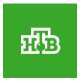 А17 МаРТ05.00 Доброе утро 12+
09.00, 13.00, 16.00 Но-
вости09.05 АнтиФейк 16+09.40 Жить здорово! 16+13.20, 17.05 Информацион-
ный канал 16+Мужское / Женское 16+18.00 Вечерние НовостиЧеловек и закон 16+Поле чудес 16+21.00 Время"Голос" весны в обновлен-
ном составе 12+Х/ф "МОЙ КУЗЕН" 16+01.30, 02.10, 02.50, 03.25, 04.00,04.35, 05.10 Подкаст.Лаб 16+РОССИЯ 105.00, 09.30 Утро России 12+09.00, 14.30, 21.15 Местное время. Вести-Томск09.55 О самом главном 12+11.00, 14.00, 16.00, 20.00 Вести17.30 60 минут 12+Кто против? 12+Прямой эфир 16+Моя мелодия 12+Улыбка на ночь 16+00.50 Х/ф "СКОЛЬКО СТОИТ СЧАСТЬЕ" 12+04.10 Т/с "ЛИЧНОЕ ДЕЛО" 12+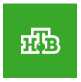 04.55 Т/с "МОСКВА. ТРИ
ВОКЗАЛА" 16+06.30 Утро. Самое луч-
шее 16+08.00, 10.00, 13.00, 16.00, 19.00Сегодня08.25, 10.35 Т/с "МОРСКИЕ ДЬЯ-
ВОЛЫ. ОСОБОЕ ЗАДАНИЕ" 16+Чрезвычайное происше-
ствие 16+14.00 Место встречи 16+ДНК 16+Жди меня 12+20.00 Х/ф "НЕВСКИЙ. ТЕНЬ АРХИ-
ТЕКТОРА" 16+22.10 Х/ф "ВО ТЬМЕ" 16+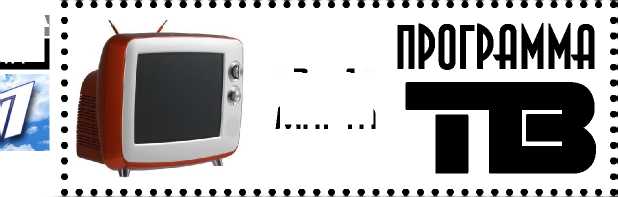 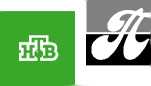 №10 (1673) 9 марта 2023 г.В КРАЮ КЕДРОВОМ500.00 Своя правда 16+02.00 Захар Прилепин. Уроки русского 12+02.25 Квартирный вопрос 0+03.20 Т/с "ЛИЧНОСТЬ НЕ УСТАНОВЛЕНА" 16+02.05 Дачный ответ 0+02.55 Т/с "ЛИЧНОСТЬ НЕ УСТАНОВЛЕНА" 16+04.35 Их нравы 0+18 МАРТА19 МАРТАВОСКРЕСЕНЬЕСУББОТА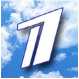 06.00 Доброе утро. Суб-бота 12+09.00 Умницы и умники09.45 Слово пастыря 0+10.00, 12.00 НовостиПроУют 0+11.10 Поехали! 12+Видели видео? 0+Т/с "ПО ЗАКОНАМ ВОЕННО-
ГО ВРЕМЕНИ 2" 12+16.45 К 75-летию Геннадия Заво-
локина. "Играй, гармонь!" 12+Сегодня вечером 16+21.00 Время21.35 Клуб Веселых и Находчивых.
Высшая лига 16+23.50, 00.30, 01.10, 01.50, 02.30,03.10, 03.45, 04.20, 04.55, 05.30Подкаст.Лаб 16+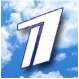 РОССИЯ 106.00, 10.00, 12.00 Ново-сти06.10, 02.20, 03.00,
03.40, 04.20 Подкаст.-
Лаб 16+06.55 Играй, гармонь любимая! 12+
07.40 Часовой 12+08.10 Здоровье 16+09.20 Мечталлион. Национальная
Лотерея 12+09.40 Непутевые заметки 12+
10.10 Жизнь своих 12+11.05 Повара на колесах 12+
12.15 Видели видео? 0+14.00 Х/ф "БЕЛЫЙ СНЕГ" 0+16.25 Век СССР. Север 16+18.00 Вечерние Новости19.00 Три аккорда. Новый сезон 16+
21.00 Время22.35 Русский вызов. Турнир силь-
нейших фигуристов. Битва поко-
лений в уникальном соревновании
за звание лучших на льду 0+РЕДАКЦИЯ ГАЗЕТЫ
"В КРАЮ КЕДРОВОМ"
ПРЕДОСТАВЁЯЕТ
УСЛУГИ ПЕЧАТИУслуга предоставляется в кабинете редакции на 2 этажеМКОУ СОШ №1 г.Кедрового| По возникшим вопросам можно обратиться по адресу | |эл. почты vkedr@tomsk.gov.ru или по номеру 8 (38250) 35-155	|\	✓05.00 Утро России. Суббота 12+08.00 Местное время. Вести-Томск08.20 Местное время. Суббота08.35 По секрету всему свету 12+09.00 Формула еды 12+09.25 Пятеро на одного 12+10.10 Сто к одному 12+11.00, 17.00, 20.00 Вести11.40 Доктор Мясников 12+12.45 Т/с "ВПЕРЕДИ ДЕНЬ" 12+18.00 Привет, Андрей! 12+21.00 Х/ф "НЕ БУДЬ МОЕЙ ЖЕНОЙ" 16+00.40 Х/ф "НА КАЧЕЛЯХ СУДЬБЫ" 12+04.30 Х/ф "МУЖ СЧАСТЛИВОЙ ЖЕНЩИНЫ" 12+РОССИЯ 105.00 Жди меня 12+
05.50 Т/с "ВИЖУ-ЗНАЮ" 16+07.30 Смотр 0+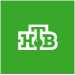 06.00, 03.10 Х/ф "ЭТА ЖЕНЩИНА КО МНЕ" 12+08.00 Местное время. Воскресенье08.35 Когда все дома 12+09.25 Утренняя почта 12+10.10 Сто к одному 12+11.00, 17.00 ВестиБольшие перемены 12+12.45 Т/с "ВПЕРЕДИ ДЕНЬ" 12+18.00 Песни от всей души 12+ 20.00 Вести недели22.00 Москва. Кремль. Путин 12+Воскресный вечер с Владимиром Соловьёвым 12+01.30 Х/ф "ХОРОШИЙ ДЕНЬ" 12+КАК ПОДАТЬ
ОБЪЯВЛЕШЕ В ГАЗЕТУ?Уважаемые читатели! Чтобы
разместить объявление в газете
«В краю кедровом», вам нужно:1. Оплатить объявление в отделении "Сбербанка России" (частное объявление "Куплю/Продам/Сдам", соболезнования, поздравления (одно четверостишье) и т.п. - 50 руб./1 номер; коммерческое объявление - 100 руб./ 1 номер). В кассе банка имеются квитанции с заполненными реквизитами.2. Принести квитанцию об оплате и ТЕКСТ ОБЪЯВЛЕНИЯ в редакцию газеты (здание школы, 2 этаж, кабинет культуры) ежедневно в рабочее время.Тел. для справок 35-115(редакция), 35-187 (руководитель МУ «Культура»).\	—	/08.00, 10.00, 16.00 Сегодня05.00 Т/с "ВИЖУ-ЗНАЮ" 16+06.35 Центральное телевидение 16+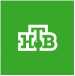 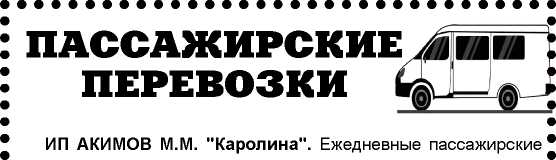 перевозки по маршруту Кедровый - Томск - Кедровый на*
микроавтобусе "ToyotaRegius". Выдаются билеты, электронные •• чеки. Цена билета 1700 рублей. Предварительная	•08.20 Поедем, поедим! 0+09.20 Едим дома 0+Главная дорога 16+11.00 Живая еда с Сергеем Мало- зёмовым 12+12.00 Квартирный вопрос 0+13.00 Модный vs народный 12+Своя игра 0+Игры разумов 0+ЧП. Расследование 16+17.00 Следствие вели... 16+19.00 Центральное телевидениеСтрана талантов. Новый сезон 12+08.00, 10.00, 16.00 Сегодня 08.20 У нас выигрывают! 12+ 10.20 Первая передача 16+ 11.00 Чудо техники 12+11.55 Дачный ответ 0+ 13.00 НашПотребНадзор 16+14.05 Однажды... 16+15.00 Своя игра 0+16.20 Человек в праве с Андреем Куницыным 16+17.00 Следствие вели... 16+23.00 Ты не поверишь! 16+00.00 Международная пилорама00.55 Квартирник НТВ у Маргулиса. Группа "Пикник" 16+18.00 Новые русские сенсации 16+19.00 Итоги недели20.20 Маска. Новый сезон 12+23.50 Звезды сошлись 16+01.15 Основано на реальных событиях 16+03.15 Т/с "ЛИЧНОСТЬ НЕ УСТА-записьпо телефону диспетчера 8-913-885-8231.ИП "ВЕРХУНОВ НИКОЛАЙ СЕРГЕЕВИЧ". ЕжедневныеZ
пассажирские перевозки на а/м Газель по маршруту Томск - *
Кедровый - Томск. Выдаются билеты, электронные чеки. •
Стоимость проезда 1700 рублей. Телефон диспетчера»•ИП КАРДАПОЛОВА А.В. Ежедневные пассажирские*
перевозки по маршруту Кедровый - Томск - Кедровый. Выдаются
ф билеты и кассовые чеки! Цена билета 1500 рублей.*
•Телефон диспетчера 8-913-111-8047.	•На правах рекламы ••
••••••••••••••••••••••••••••••••с* 8-913-800-0587.НОВЛЕНА" 16+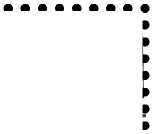 6В КРАЮ КЕДРОВОМ№10 (1673) 9 марта 2023 г.УПРАВЛЕНИЕ ФЕДЕРАЛЬДОЙ НАЛОГОВОЙ
СЛУЖБЫ ПО ТОМСКОЙ ОБЛАСТИ
НАПОМИНАЕТЕсли Вы продали имущество, сдаете недвижимость в аренду или получили дар не от близкого родственника -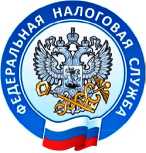 представьте декларацию о доходах за 2022 год не позднее 2 мая.Заполнить декларацию и отправить ее в налоговую инспекцию, не выходя из дома, можно через "Личный кабинет налогоплательщика для физических лиц" на сайте www.nalog.gov.ru.Администрация города КедровогоШКОЛА ПРИЕМНЫХ РОДИТЕЛЕЙ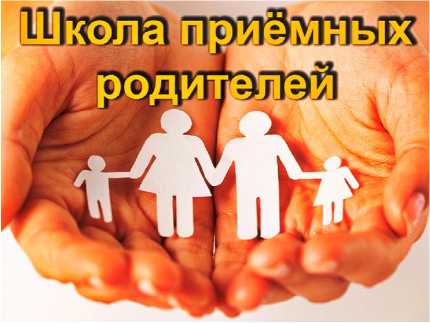 Семейным законодательством Российской Федерации предусмотрено обязательное прохождение психологопедагогической и правовой подготовки граждан, желающих принять в свою семью ребенка, оставшегося без попечения родителей.Исключение составляют только близкие родственники детей (бабушки, дедушки, братья и сестры), а также граждане, которые являются или являлись усыновителями и в отношении которых усыновление не было отменено, играждане, которые являются или являлись опекунами (попечителями) детей и которые не были отстранены от исполнения возложенных на них обязанностей).Подготовка граждан, выразивших желание стать опекунами, осуществляется на безвозмездной для граждан основе.Школа приемных родителей - это уникальное мероприятие, где граждане - кандидаты в приемные родители, с помощью специалистов постигают тонкости и особенности в общении с детьми, учатся успешно преодолевать сложные и конфликтные ситуации, узнают много нового и полезного о воспитании детей, а также, что особенно важно - знакомятся друг с другом, понимают, что со своими проблемами они, отнюдь, не одиноки, что есть люди, всегда готовые оказать помощь и поддержку.Программа Школы приемных родителей включает основы педагогических и психологических знаний, необходимые длявоспитания детей, оставшихся без попечения родителей, развитие коммуникативных навыков. Особенное внимание уделяется возрастным особенностям детей, кризисным периодам в жизни приемного ребенка, дальнейшему развитию и адаптации ребенка, подвергшегося жестокому обращению. Изучаются основы законодательства Российской Федерации об устройстве детей, оставшихся без попечения родителей, на воспитание в семьи.В Школе говорят не только о детях. Приемным родителям предоставят возможность оценить себя, свои возможности, свои ресурсы - и подойти со всей ответственностью к решению стать для кого-то мамой или папой. Это, пожалуй, один из самых важных итогов обучения в Школе. Если после Школы твердая уверенность в правильности принятого ранее решения начала колебаться, или решение осталось прежним, но какие-то сомнения все же есть, - лучше не спешить с принятием ребенка в семью. Всегда помните о том, что на кону - жизнь маленького человека, который уже имел опыт предательства самых близких людей, поэтому обмануться в оценке своих возможностей вы просто не имеете права.По всем вопросам вы можете обратиться в отдел опеки и попечительства Администрации города Кедрового, или позвонить по телефону 35-314.Отдел опеки и попечительства Администрации города КедровогоМУ «КУЛЬТУРА»КОНЦЕРТ БАКЧАРСКИХ АРТИСТОВ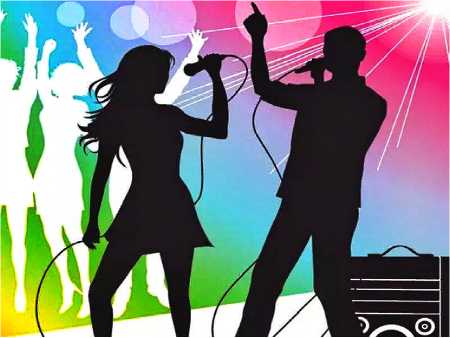 12 марта в 15:00 час. приглашаем жителей и гостей муниципального
образования на концертную программу артистов Бакчарского РДК
"Душа настроена на песни", которая пройдёт в городском Доме культуры.Концертная бригада "Хорошее настроение" уже выступала у нас на
праздновании Дня города в сентябре 2022 года, а в этот раз они решили подарить
кедровчанам новый музыкальный подарок, в этот раз - с весенним настроением.
В программе вы услышите современные популярные песни и ретро-хиты.Стоимость билета - 200 руб. Билеты можно приобрести заранее в ДК
г. Кедрового в рабочее время, тел. для справок 35-491.МУ "Культура"№10 (1673) 9 марта 2023 г.В КРАЮ КЕДРОВОМ7СПОРТ - НOPMA жизниA НУ-KA, ДЕВУШКИ!СПОРТ HOPМА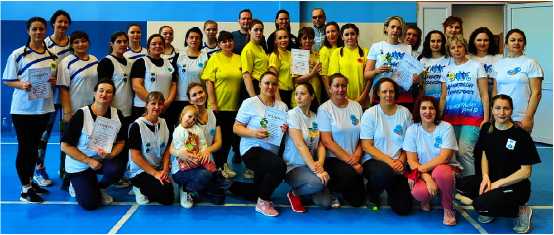 ЖИЗНИФЕДЕРАЛЬНЫЙ
ПРОЕКТВ преддверии празднования
Международного женского дня в спортивном
зале школы № 1 г. Кедрового прошла
традиционная спортивная эстафета средиженских команд трудовых коллективов организаций и предприятий
МО "Город Кедровый". Праздник получился замечательный, в
спортивном зале собрались 5 команд участниц, группы поддержки,
учащиеся и представители Администрации города Кедрового.В соревнованиях приняли участие- Администрация города
Кедрового;- Детский сад "Родничок";- Централизованная бухгалтерия города Кедрового;- СОШ города Кедрового;-СОШ села Пудино.Все участницы дружно и эмоционально проходили все испытания на ловкость, скорость и смекалку. Как и в любых соревнованиях в финале жюри в составе: депутата Думы города Кедрового - Макринского Александра Николаевича и ветерана спорта - Багинского Владимира Витальевича, определили победителей. Первое место одержала команда Администрации города Кедрового, второе место занял коллектив СОШ города Кедрового, и третье место у команды детского сада "Родничок".Мы поздравляем милых дам с прекрасным праздником весны. Здоровья вам, успешной реализации всех намеченных планов и задумок и семейного благополучия.коллективы: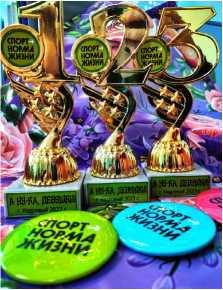 Главный специалист МУ "Культура"Т.В. АНИСИМКОВАЛитературное краеведениеОДНА СЕМЬЯ: БИБЛИОТЕКА НАРОДОВ СИБИРИ(НОВАЯ КНИЖНАЯ СЕРИЯ В ФОНДАХ КЕДРОВСКОЙ ЦБС)Сибирь - многонациональна. Столетиями в мире и согласии здесь живут русские и татары, украинцы и белорусы, немцы и казахи, ханты, манси, ненцы - люди более 140 национальностей. Все мы - сибиряки. Но каждый народ чтит свои традиции. В этом многообразии культур - наше богатство и наша сила.Томские писатели подготовили и издали при поддержке Администрации Томской области 14-томник "Одна семья: библиотека народов Сибири". Поводом появления серии послужило объявление президентом 2022 года Годом культурного наследия народов России. Редакторская коллегия проекта включила в издание произведения, имеющие ценность в масштабах культуры России и мира. Уникальная книжная серия объединила труды известных писателей - представителей народов Сибири. Свои национальные культуры в романах, поэмах, повестях, рассказах, сказаниях и стихах представили юкагиры, нивхи, манси, нанайцы, шорцы, чукчи, алтайцы, ханты, якуты, тувинцы, хакасы, сибирские татары. Расскажем вам об авторах, изданных в серии.Том 1Георгий Гребенщиков. Избранное. "Одна семья. Библиотека народов Сибири". Литературно - художественное издание - Томск: Томская писательская организация, 2022. - 364 с.Имя писателя, нашего земляка, Георгия Дмитриевича Гребенщикова до недавнего времени было мало знакомо отечественному читателю. Его известность у современников на томской земле началась, благодаря серии "Томская классика", начавшей шествие по Томской области вместе с проектом Союза писателей "Знай наших, читай наших".Сын сибирского крестьянина, не имевший возможности окончить даже сельскую начальную школу, стал почетным доктором филологии, профессором одного из американских колледжей, почетным доктором Академии наук и искусств Испании, Мексики, обладателем литературных премий многих стран мира. Гребенщиков - автор более ста романов, новелл, рассказов, драматических произведений, большая часть которых переведена на многие европейские языки. И только русскому читателю они почти неизвестны. На территории России произведения писателя выходят эпизодически.В серии "Одна семья. Библиотеки народов Сибири" опубликованы рассказы, которых нет в "Томской классике": "Былина о Микуле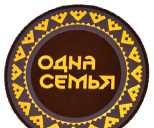 Буяновиче", "Ханство Батырбека", "На Иртыше",
"Любава", "Волчья жизнь".Том 2Николай Доможаков, Софрон Тотыш. Избранное. "Одна
семья. Библиотека народов Сибири". Литературно -
художественное издание - Томск: Томская писательская
организация, 2022. - 284 с.Николай Георгиевич Доможаков - хакасский писатель. Его
многогранная деятельность как писателя, ученого, педагога,
талантливого организатора сделала его первопроходцем, героем
своего времени. Стал первым автором романа на хакасском языке.
Огромные усилия автор приложил для сохранения наследия
хакасов, для установления регионального литературного сознания.
Работая почти три года директором Хакасского книжного
издательства, Николай Георгиевич большое внимание уделял
переводу и изданию литературы на хакасском языке, особенно для
детей."Любят саянские беркуты солнечную хакасскую степь. Много их
кружит над здешним аалом, и люди привыкли к птичьей карусели над
своими головами..."В серии "Одна семья. Библиотеки народов Сибири" опубликован
роман: "В далёком аале".Софрон Сергеевич Тотыш - шорский писатель. Много за свою жизнь
видел автор и пережил, и ему хотелось рассказать людям о Шории,
о жизни шорцев, нравах и обычаях своего народа. На его творчество
большое влияние оказал шорский фольклор. Тотыш вынужден был
писать на русском языке, так как шорский язык был под запретом. Но
герои его произведений - старик Шапкай, старый охотник Адо,
мудрый дед Постан - отражают шорское мировоззрение и
менталитет, который заключается в единстве с природой, в
бережном отношении к ней. Им чуждо бездумное уничтожение
природы, также как это чуждо самому писателю, который считает,
что люди должны быть гуманными, понимать природу и беречь все
живое."А ребятишки Шапкая окружили. Усадили Шапкая в середину,
сами вокруг расселись. И начал им старый Шапкай сказки
рассказывать, легенды петь.". В серии опубликованы рассказы
рассказы: "Сказки Шапкая", "Записки молодого кама".Библиограф МУ "Кедровской ЦБС"
О.А. ЛУШНИКОВА
Продолжение читайте в следующем выпуске8В КРАЮ КЕДРОВОМ№10 (1673) 9 марта 2023 г.ПОЗДРАВЁЯЕМ!ПРОДАМ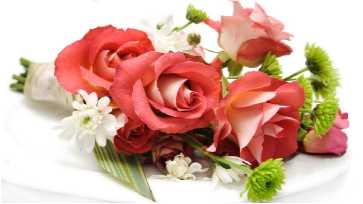 Шафранник Татьяну АнтоновнуС 70-летием!Желаем Вам добра и мира, счастья и любви, Радости и гармонии, удачи и достатка.Пусть с этим возрастом откроется второе дыхание,Пусть прибавится сил и здоровья,Пусть исчезнут обиды и огорчения,Пусть каждый день приносит только радость! Городской совет ветерановНа неделю с 13 марта по 19 мартаII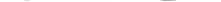 Милые женщины, с праздником!
Прекрасные женщины,
С весенним вас днём!
Пускай светит солнце
За вашим окном!Пускай расцветаютВ душе цветы!Пускай оживаютСкорей мечты!Совет ветеранов АО "Томскнефть" ВНКе • ••••••••••••••••••вООО "Томская пушнина"КУПИТ промысловую пушнину. •Цены растут!!!•г. Томск, ул. Пролетарская, 27	,Тел. 8-960-970-10-03••	•• Свежие новости в сообществе ВК: •
@pushninatskНа правах рекламы••••••••••••••••••••*х комнатную квартиру, перепланированную в 3-х комнатную. С обстановкой (кроме телевизора), дверные и оконные блоки "родные" + кладовка, 2-ярусная. 2 мкрн, 5 этаж. Цена договорная. Тел. 8-913-808-2043х комнатную квартиру с косметическим ремонтом. Цена 350 т.р. Возможен торг. Рассмотрим любые варианты оплаты, возможно под материнский капитал. Тел. 8-953-918-46-80, 8-995-533-41-05Дом с мебелью по адресу: с. Пудино, ул. Промышленная, д. 32. Имеются: гараж, баня, колонка, теплица.Тел. 8913-811-21-21 (Ольга).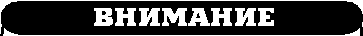 20-21 марта! Будут работать мастера с компании СпецСервис по ремонту холодильного оборудования всех типов, стиральных машин-автомат, водонагревателей. Запись по тел. 89528969356.КУПИМПУШНИНУ и
РОГА ЛОСЯ
ДОРОГОТ. 8-903-954-63-71,8-913-887-57-25	REФОРМА ОKОН	Установка пластиковых окон
и балконов. Межкомнатные
двери. Натяжные потолки.
Рассрочка.Тел. 8-913-886-2030.На правах рекламы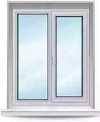 На 66 году ушла из жизни Репина Екатерина Михайловна. Городской совет ветеранов выражает искренние соболезнования родным и близким.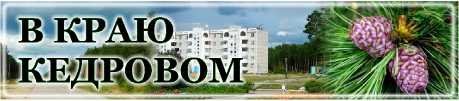 Учредитель газеты Муниципальное образование
«Город Кедровый»Ответственный за выпуск ГАБОВА В.В.НАШ АДРЕС:636615, г. Кедровый, 1 мкр-н., д.61 (школа). Тел. (8-38250) 35-115E-mail: vkedr@tomsk.gov.ruВыходит еженедельно по четвергам. Цена свободная.
Тираж 200 экз.Компьютерная верстка: В.В. Ротарь
Отпечатано на ризографе RISO, г. Кедровый.
Подписано в печать 08.03.2023 г.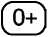 За достоверность информации ответственность несут авторы публикаций, за рекламу и объявления - рекламодатели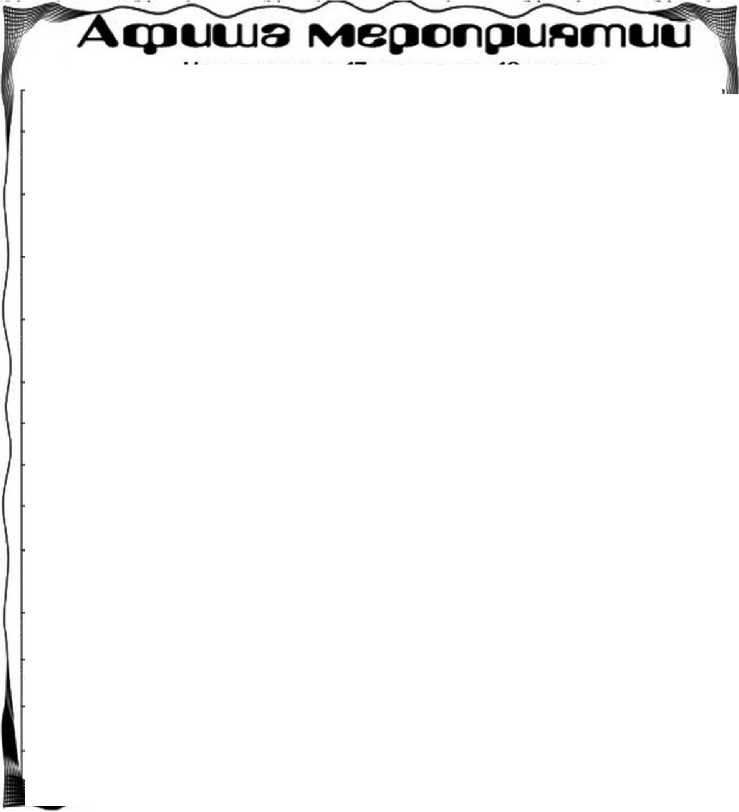 Дни неделиВремясредас 14:00 до 17:00№ п/пИсточник финансированияКапитальный ремонт автомобильной дороги п.Останино, подъезд к п. Останино (освещение и ремонт дороги от остановки п. Останино до въезда в с. Пудино)Обустройство мест (площадок) ТКО в п. Калининск Томской области (ул. 40 лет Победы, 9; ул. 40 лет Победы, 21; ул. Молодежная, 2; ул. Молодежная, 16; ул. Молодежная, 19; ул. Речная, 2)Всего1.Местный бюджет259 543,2094 788,67354 331,872.Добровольные пожертвования граждан118 000,0043 600,00161 600,003.Добровольные пожертвования юридических лиц5 000,0013 000,0018 000,004.Областной бюджет907 172,80330 551,331 237 724,13Итого1 297 716,00473 940,001 771 656,00Дата приемаВремя приемаДолжностьФИОСпособ связи02.03.2023с 16:00 до 18:00Депутат Думы города Кедрового седьмого созыва по трехмандатному избирательному округу № 1ДроздовКонстантин Вячеславович8-923-424-510302.03.2023с 16:00 до 18:00Депутат Думы города Кедрового седьмого созыва по четырехмандатному избирательному округу №3КопкилецСветлана Константиновна8-913-804316802.03.2023с 16:00 до 18:00Руководитель Местной общественной приемной Местного отделения г. Кедрового Партии «Единая Россия»МурзинаАлександра Николаевна8-906-951-432509.03.2023с 16:00 до 18:00Депутат Думы города Кедрового седьмого созыва по трехмандатному избирательному округу №2ВысыпковаЕлена Витальевна8-913-880-596909.03.2023с 16:00 до 18:00Депутат Думы города Кедрового седьмого созыва по четырехмандатному избирательному округу №3МакринскийАлександр Николаевич8-913-110-602509.03.2023с 16:00 до 18:00Руководитель Местной общественной приемной Местного отделения г. Кедрового Партии «Единая Россия»МурзинаАлександра Николаевна8-906-951-432516.03.2023с 16:00 до 18:00Депутат Думы города Кедрового седьмого созыва по четырехмандатному избирательному округу №3Борбат Павел Леонидович8-913-810-161416.03.2023с 16:00 до 18:00Депутат Думы города Кедрового седьмого созыва по трехмандатному избирательному округу №2ГозаЛариса Викторовна8-913-880-218516.03.2023с 16:00 до 18:00Руководитель Местной общественной приемной Местного отделения г. Кедрового Партии «Единая Россия»МурзинаАлександра Николаевна8-906-951-432523.03.2023с 16:00 до 18:00Депутат Думы города Кедрового седьмого созыва по трехмандатному избирательному округу № 1АнисимковаТатьяна Владимировна8-913-854-041623.03.2023с 16:00 до 18:00Депутат Думы города Кедрового седьмого созыва по четырехмандатному избирательному округу №3Г оняеваВалентина Григорьевна8-913-872-188223.03.2023с 16:00 до 18:00Руководитель Местной общественной приемной Местного отделения г. Кедрового Партии «Единая Россия»МурзинаАлександра Николаевна8-906-951-432530.03.2023с 16:00 до 18:00Депутат Думы города Кедрового седьмого созыва по трехмандатному избирательному округу №2СиницынаНадежда Валерьевна8-913-851-934830.03.2023с 16:00 до 18:00Депутат Думы города Кедрового седьмого созыва по трехмандатному избирательному округу № 1ТищенковСергей Владимирович8-913-801-638630.03.2023с 16:00 до 18:00Руководитель Местной общественной приемной Местного отделения г. Кедрового Партии «Единая Россия»МурзинаАлександра Николаевна8-906-951-4325Печать ЧБ А45 руб./листПечать ЧБ А311 руб./листПечать ЦВ А419 руб./листПечать ЦВ А335 руб./листДатаМероприятиеМесто и время проведения ■07.03. - 15.03.«Венец земного цвета» - выставка-картина, посвящённая 145-летию со дня рождения русского художника Б.М. КустодиеваБиблиотека г. Кедрового ' с 10:00 час. до 18:00 час.14.03.«Битва умов» - познавательно-игровая программа для учащихся 5-7 классов ко Дню числа л в рамках года педагога и наставникаМАОУ Пудинская СОШ в 14:00 час.15.03.31.03.«Педагогическая поэма» - онлайн-выставка к 135-летню со дня рождения А.С. Макаренко в рамках проекта «По совместительству учитель»МУ «Кедровская ЦБС» Сайт и соц. сети16.03. -24.03.«Россия! Крым! Мы вместе!» - книжная выставка- иллюстрация, посвящённая Дню воссоединения Крыма с РоссиейБиблиотека г. Кедрового с 10:00 час. до 18:00 час.16.03.«Сказочный мир природы» -экологическая викторина 6+ДК с. Пудино в 15:00 час.16.03.Мастер-класс «Подкова счастья»ДК г. Кедрового в 17:30 час.17.03«Мы за чаем не скучаем» -развлекательная программа 50+ДК с. П}тшно	\в 14:30 час.17.03.«Легенды древнего Крыма» - познавательная программа для детей н подростковБиблиотека г. Кедрового jв 16:00 час17.03.«Крым - это мы!» - мастер-класс в рамках кружка «МастерОк», посвящённый девятой годовщине вхождения Крыма в состав РоссииБиблиотека с. Пудино в 14:00 час.17.03. -24.03.«Её величество вода» - книжная выставка-викторина ко Всемирному дню водных ресурсовБиблиотека г. Кедрового с 10:00 час. до 18:00 час.17.03. - 24.03.«Заповедный край» - книжная иллюстрированная выставка к годовщине вхождения Крыма в состав РоссииБиблиотека с. Пудинос 10:00 час. до 18:00 час. I18.03.«Пластилинография» - мастер-класс в рамках кружка «Очумелые ручки»Библиотека г. Кедрового И в 15:00 час.18.03.«Ароматные стихи» - встреча в литературной гостинойБиблиотека г. Кедрового IЛ в 15:30 час.